§3-1407.  Alteration(1).   "Alteration" means:(a).  An unauthorized change in an instrument that purports to modify in any respect the obligation of a party; or  [PL 1993, c. 293, Pt. A, §2 (NEW).](b).  An unauthorized addition of words or numbers or other change to an incomplete instrument related to the obligation of a party.  [PL 1993, c. 293, Pt. A, §2 (NEW).][PL 1993, c. 293, Pt. A, §2 (NEW).](2).   Except as provided in subsection (3), an alteration fraudulently made discharges a party whose obligation is affected by the alteration unless that party assents or is precluded from asserting the alteration.  No other alteration discharges a party, and the instrument may be enforced according to its original terms.[PL 1993, c. 293, Pt. A, §2 (NEW).](3).   A payor bank or drawee paying a fraudulently altered instrument or a person taking it for value, in good faith and without notice of the alteration, may enforce rights with respect to the instrument:(a).  According to its original terms; or  [PL 1993, c. 293, Pt. A, §2 (NEW).](b).  In the case of an incomplete instrument altered by unauthorized completion, according to its terms as completed.  [PL 1993, c. 293, Pt. A, §2 (NEW).][PL 1993, c. 293, Pt. A, §2 (NEW).]SECTION HISTORYPL 1993, c. 293, §A2 (NEW). The State of Maine claims a copyright in its codified statutes. If you intend to republish this material, we require that you include the following disclaimer in your publication:All copyrights and other rights to statutory text are reserved by the State of Maine. The text included in this publication reflects changes made through the First Regular and First Special Session of the 131st Maine Legislature and is current through November 1. 2023
                    . The text is subject to change without notice. It is a version that has not been officially certified by the Secretary of State. Refer to the Maine Revised Statutes Annotated and supplements for certified text.
                The Office of the Revisor of Statutes also requests that you send us one copy of any statutory publication you may produce. Our goal is not to restrict publishing activity, but to keep track of who is publishing what, to identify any needless duplication and to preserve the State's copyright rights.PLEASE NOTE: The Revisor's Office cannot perform research for or provide legal advice or interpretation of Maine law to the public. If you need legal assistance, please contact a qualified attorney.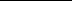 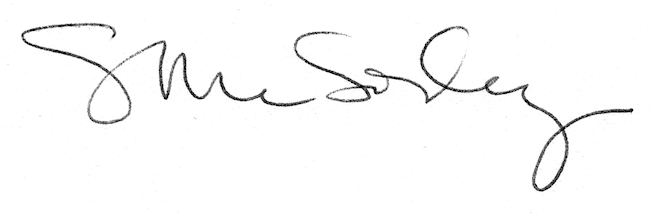 